ВІЙНА РАДЯНСЬКОЇ РОСІЇ ПРОТИ УНР7 листопада 1917 року УЦР  проголосила ІІІ Універсалом створення автономної УНР зі столицею в Києві. УНР наполягала на утворенні федеративного уряду в Росії з представників усіх територій, що самовизначилися. Невдала спроба більшовиків змінити владу в Україні шляхом переобрання Української Центральної Ради викликала роздратування російського уряду — більшовицької Ради народних комісарів, тому вона вирішила захопити владу в Україні шляхом збройного повстання в Києві.Проте, в ніч з 29 листопада на 30 листопада 1917 року українські війська, лояльні до Центральної Ради, придушили повстання, а заколотників вислали ешелонами за межі України. Більшовицькі відділи 2-го гвардійського корпусу під проводом Євгенії Бош, що їхали з фронту на захоплення Києва, були роззброєні 1-м українським корпусом Павла Скоропадського біля Жмеринки і відправлені до Росії. 30 листопада 1917 року спалахнуло більшовицьке повстання в Одесі, яке так само закінчилося поразкою більшовиків.Провал спроби більшовиків наприкінці жовтня збройним шляхом захопити владу в Україні змусив їх змінити тактику. Більшовики взяли курс на усунення УЦР шляхом її переобрання на Всеукраїнському з’їзді рад.Більшовики прагнули передати всю владу радам, перетворивши УЦР на Центральний виконавчий комітет (ЦВК), на противагу більшовикам, УЦР готувала вибори до Установчих зборів на основі загального, рівного виборчого права з таємним голосуванням і дотриманням принципу пропорційного представництва.Ультиматум РНК →УНР:4 грудня 1917 – підписали Ленін і Троцький:Причини:Невдала спроба більшовицького перевороту в УНР наприкінці листопада 1917, зірвана військами УЦР та силами 1-го Українського корпусу генерала П. СкоропадськогоПровал більшовицького плану щодо встановлення радянської влади через І. Всеукраїнський з’їзд РадЗміст:Визнано УНР та її права на самовизначення аж до відокремлення від РосіїУЦР звинувачено в проведенні «двозначної буржуазної політики», тому її не визнано повноважним представником українського народуУНР повинна:не допускати козацькі частини з Зх. Фронту на Донпропустити більшовицькі війська через територію України – на Донне роззброювати червоногвардійські загонине створювати свій український фронтсприяти радянським військам у боротьбі з «контрреволюційними» повстаннямиНА ВІДПОВІДЬ – 48 ГОДИНРЕАКЦІЯ: - ультиматум відхилено- припинено транспортування хліба в Росію- заявили про введення власної грошової валюти – гривні, оскільки Петроград припинив фінансування4-6 (17-19) грудня 1917 – З’їзд рад у Києві (представники губернських, міських і повітових рад робітничих, солдатських і селянських депутатів. Норми представництва були розроблені таким чином, щоб найбільше делегатів було від рад, які знаходилися під впливом більшовиків).Висловили довіру УЦР та ГСЗасудив ультиматум РаднаркомуЗвинуватив Петроград у розпалюванні війни з УкраїноюДелегати-більшовики на чолі з В. Затонським залишили з’їзд Раду у Києві і приєднались до З’їзду Ради Донецько-Криворізького басейну в Харкові 11 – 12 (24 – 25) грудня 1917 р.  і під охороною більшовицьких військ із Росії проголосили його Першим Всеукраїнським з’їздом рад робітничих, селянських та червоноармійських депутатів.РАДЯНСЬКА УНРСпочатку між київським і харківським урядами розпочалася «війна декретів». ГС заборонив вивозити хліб до Росії, Народний Секретаріат скасував цю заборону й оголосив нечинними всі постанови ГС. Потім Народний Секретаріат звернувся до РНК Росії з проханням про військову допомогу в боротьбі з УЦР.Разом із місцевими загонами Червоної гвардії більшовицькі війська з Росії розгорнули наступ на Київ та інші райони України. Їхня тактика полягала в просуванні лініями залізниць і встановленні контролю над великими промисловими й транспортними центрами. Таке ведення бойових дій дістало назву «ешелонна війна». Розпочавши наступ, більшовики сподівалися на допомогу робітничих загонів у цих містах.Причини війни:- більшовики хотіли встановлення Радянської влади в Україні- УЦР робила все можливе, щоб не допустити переходу більшовиків до влади в УкраїніОсобливості ведення бойових дій: радянські війська захопили залізничні вузли (великих битв не було)Хід війни:11-12 грудня 1917 – З’їзд Рад в Харкові:проголосили радянську владу в Українівибрали органи державної влади:З’їзд Рад – законодавча владаЦВК України – законод. орган між з’їздамиНародний Секретаріат9 грудня 1917 – російські більшовицькі війська під командуванням В. Антонова-Овсієнка захопили Харків17 грудня 1917 – виданий Маніфест ЦВК України про повалення влади УЦР і ГСГрудень 1917 – січень 1918- більшовики захопили Олександрівськ, Одесу, Миколаїв, Херсон, Маріуполь, майже всю ЛУ16 січня 1918 :повстання робочих заводу «Арсенал» проти УЦР (придушене)Битва 500 студентів на чолі з сотником Омельченко на ст. Крути Хоча кількість більшовицьких військ була невеликою і вони наступали лишевздовж основних залізниць, протиставити їм було нічого. На захист української справи стала національно свідома учнівська та студентська молодь. Близько 300 юнаків під загальним командуванням викладача Першої Київської юнацької (юнкерської) школи ім. Б. Хмельницького сотника Аверкія Гончаренка та інші розрізнені підрозділи вступили в нерівний бій із набагато численнішими більшовицькими загонами (6 тис. осіб). Бій тривав 5 годин. Оборонцям вдалося затримати наступ більшовиків на чотири дні й завдати їм відчутнихвтрат (понад 300 осіб лише вбитими). Загальні втрати українських сил у бою (убиті й поранені) сягали близько 250 осіб.26 січня 1918 – радянські війська захопили Київ – «Київська трагедія» - знищення 5тис. киян, сторонників УЦР. Наказ віддав М. Муравйов (командир радянських військ, які наступали на Київ), УЦР – в Житомир.                                     Проголошення ІV УНІВЕРСАЛУ:Причини проголошення:Втрата надій на створення федеративної демократичної РосіїЗагроза захоплення України більшовикамиНеобхідність відмежуватись від Радянської Росії для ведення мирних переговорів з іншими державамиЗміст:УНР – самостійна, незалежна, вільна, суверенна державаПідтверджені програми, проголошені в ІІІ УніверсаліУЦР зберігає повноваження до скликання Українських установчих зборівГенеральний Секретаріат перейменовано на Раду Народних Міністрів (голова – В. Голубович)Рада Народних Міністрів продовжує переговори з Четвертним союзом з метою укладення мируПризначено перевибори місцевих органів владиПостійна армія розпускається, натомість створюється народна міліціяГромадян УНР закликали до відчайдушної боротьби з більшовикамиПідтверджено передачі землі трудовому народу без викупу на основі скасування приватної власності на землю; реформа має завершитися до початку посівноїЛіси, води, надра – надбання всього народуПромисловість переводиться на виробництво товарів народного вжиткуБоротьба з безробіттям, допомога інвалідам війниУведено державний контроль над банками, експортом, імпортом та ціноутвореннямРезультати:Створено самостійну українську державуНезалежність надала можливість вирішувати нагальні соціально-економічні питання, не очікуючи на новий демократичний устрій РосіїУкраїна здобула право на самостійне ведення переговорів з іншими державами, зокрема про припинення війни та допомогу в боротьбі з більшовиками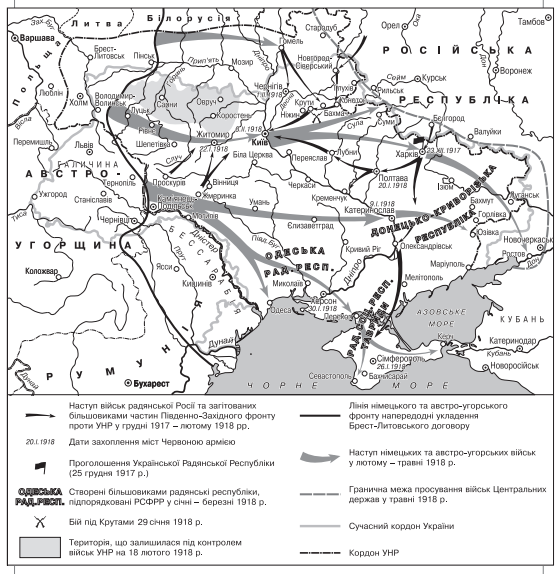 Проголошена 12 (25) грудня 1917 р. з’їздом рад Донецько-Криворізького басейну в Харкові, що задекларував себе І Всеукраїнським з’їздом Рад.На з’їзді представлено менше 1/3 українських рад, селяни майже відсутні. Харків перебував під контролем більшовицьких військ.• Центральний Виконавчий комітет (ЦВК) рад України, голова – Ю. Медведєв• Уряд – Народний Секретаріат, постійного голови не має (Артем, Сергєєв, Бош): у складі уряду лише один есер, решта – більшовики.• відбулася підміна державних органів УНР на радянські• одночасна дія двох урядів – «війна декретів»• більшовицькі війська Росії відтепер Формально не воювали проти УНР, а лише допомагали Народному Секретаріату.